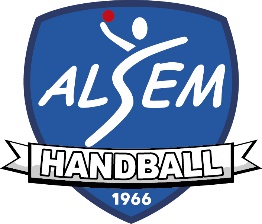 L’ALSEM Handball recherche un entraîneur/coach (indemnisé) pour son équipe Senior M 
(2 entraînements par semaine + coaching) pour la saison 2019/2020. Contact : Marion Beillevert 06 87 56 49 10